What do you think Write down what you think the difference is between soil and dirtList as many reasons you can think of why soil is a precious resource SOILGeologic definition:  Traditional definition:DirtSoil out of place and unable to serve its purposeFunctions of Soil1.	2.	3.	4.	Engineering Medium-Soil effects the types of Building construction activities.Soil supporting lifeHow do the following depend on and use soil?1.2.3.Importance of SoilFoundation for                                                                         Home Grow Contains Helps Basis Soils Perform Several Vital Functions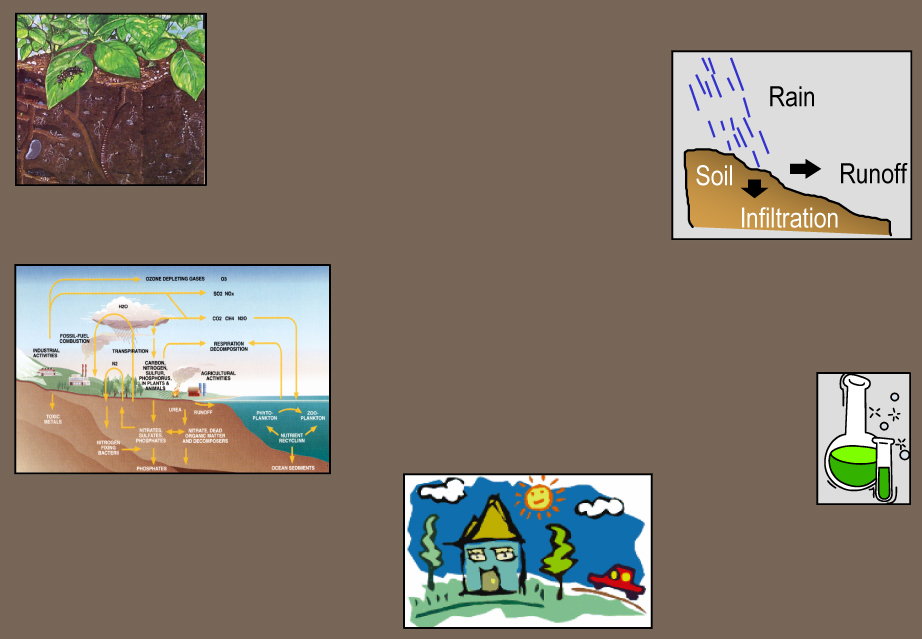 Using a computer look up the following informationWhat is arable soil?  How much land in being actually arable land in the U.S.? How much land is arable in the world?Explain what you think can be done to help conserve the soil in the U. S. and in the world.How is the growing population effecting this?